ПРОФЕССИОНАЛЬНАЯ ПОДГОТОВКА И ПЕРЕПОДГОТОВКА «Электромонтёр по обслуживанию электроустановок» Код 19850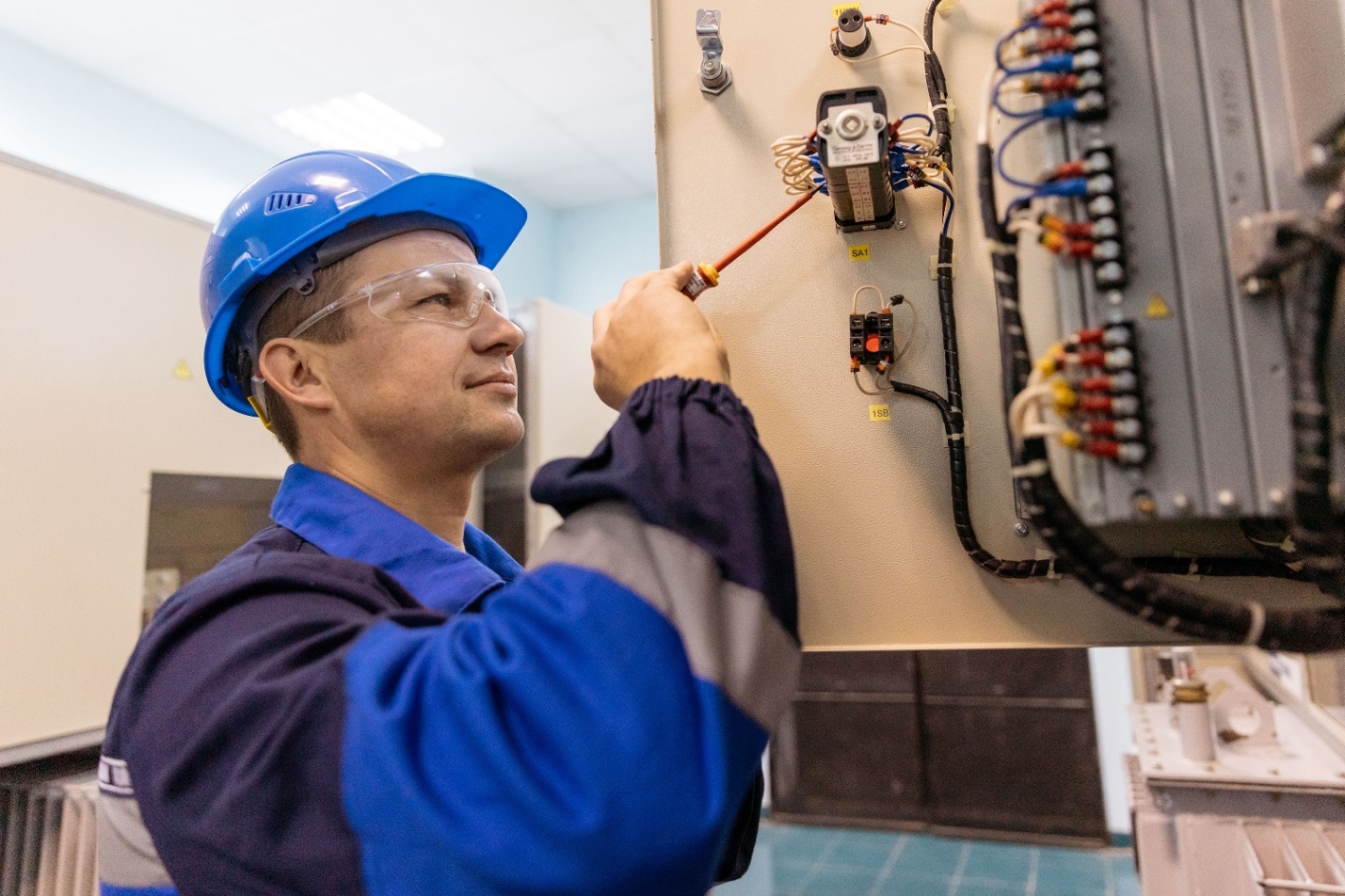 Характеристика работ. Участие в текущем обслуживании электроустановок, двигателей разных типов, генераторов, аккумуляторов, зарядно-разрядных и силовых щитов, выпрямителей. Наблюдение за показаниями приборов. Определение по отдельным признакам и показаниям приборов неполадок в работе оборудования. Устранение несложных повреждений в двигателях. Частичная разборка и чистка отдельных узлов оборудования. Выполнение работ по монтажу электроосвещения. Ведение технической документации по выполняемой работе.Должен знать: элементарные сведения по электротехнике и теплотехнике; принципы работы двигателей, генераторов, аккумуляторов, выпрямителей, силовых и зарядно-разрядных щитов; устройство и назначение измерительных приборов; режимы работы аккумуляторных батарей; правила технической эксплуатации обслуживаемых электроустановок.УЧЕБНЫЙ ПЛАНпрофессиональной подготовки рабочих по профессии: «Электромонтер по обслуживанию электроустановок», код 19850ПодготовкаПереподготовкаКоличество часов (Всего):320 часов280 часов- теоретическое обучение160 часов120 часов- производственное обучение160 часов160 часовФорма обученияочная, очно-заочнаяочная, очно-заочнаяКвалификационный экзамен4 часа4 часаСтоимость обучения24000 руб.18000 руб.№ п/пНаименование предметов   Кол-вочасов1. Общепрофессиональный цикл.1561.Трудовое законодательство1562.Чтение чертежей и электрических схем.1563.Электротехника.1564.Измерения электрических величин, температуры и давления, учет электроэнергии. Метрологическое обеспечение измерений.1565.Материаловедение.1566.Охрана труда.1567.Правила по охране труда при эксплуатации электроустановок.1568.Организация работ под наведенным напряжением.1569.Правила по охране труда при работе с инструментом и приспособлениями.15610.Правила по охране труда при работе на высоте.15611.Оказание первой помощи.15612.Пожарная безопасность.1561562. Профессиональный цикл.1561.Цифровизация электросетевого комплекса. 1562.Распределительные устройства и линейные сооружения.1563.Защита от перенапряжений и заземляющие устройства распредсетей.1564.Заземление и защитные меры электробезопасности.1565.Релейная защита и автоматика.1566.Оперативные переключения и оперативные переговоры.1567.Тренажерная подготовка на тренажере TWR -12.1568.Характерные неисправности и повреждения в электрических установках. Ликвидация технологических нарушений.1569.Самоподготовка на ПЭВМ.15610.Выходной контроль 156И Т О Г О:160Квалификационный экзамен4Производственная практика.160ВСЕГО:320